附件2博士后科研业绩评估考核资助申报书（模板）申请人姓名：申报一级学科：进站单位：填报日期：年月日全国博士后管委会办公室中 国 博 士 后 科 学 基 金 会制 表4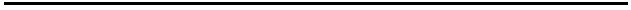 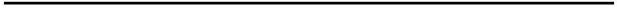 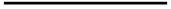 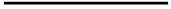 填表须知1.本申报书模板仅用于准备申报材料时参考。正式申报内容须依托申报系统填报和提交，无须报送纸质材料。2.博士后科研业绩评估考核资助申报内容包括两部分。第一部分是国资计划获选人员在申报国资计划时已填报的研究计划，内容由系统自动生成；第二部分是国资计划获选人员获资助期间取得的科研业绩成果和工作总结，内容由申请人按要求填报。3.申报材料如涉密，请做好脱密处理。5（一）基本信息姓名性别出生年月证件类型移动电话证件证号固定电话通讯地址E-mail（二）在站信息博士毕业院校/科研机构博士学位博士学位授予国家或地区博士学位博士生导师一级学科授予时间博士后博士后编号设站单位进站时间合作导师进站一级学科设站单位所在地区□ 西部地区□ 东北地区□其他（三）获资助项目□ 博新计划（国资计划A档）□ B档□C档获资助时间：（一）基本信息研究计划名称研究计划来源 □自主获得的国家或省部级课题 □合作导师项目 □自选 □其他关键词（限 5 个）一级学科二级学科（二）研究计划内容6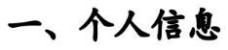 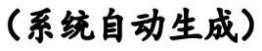 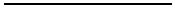 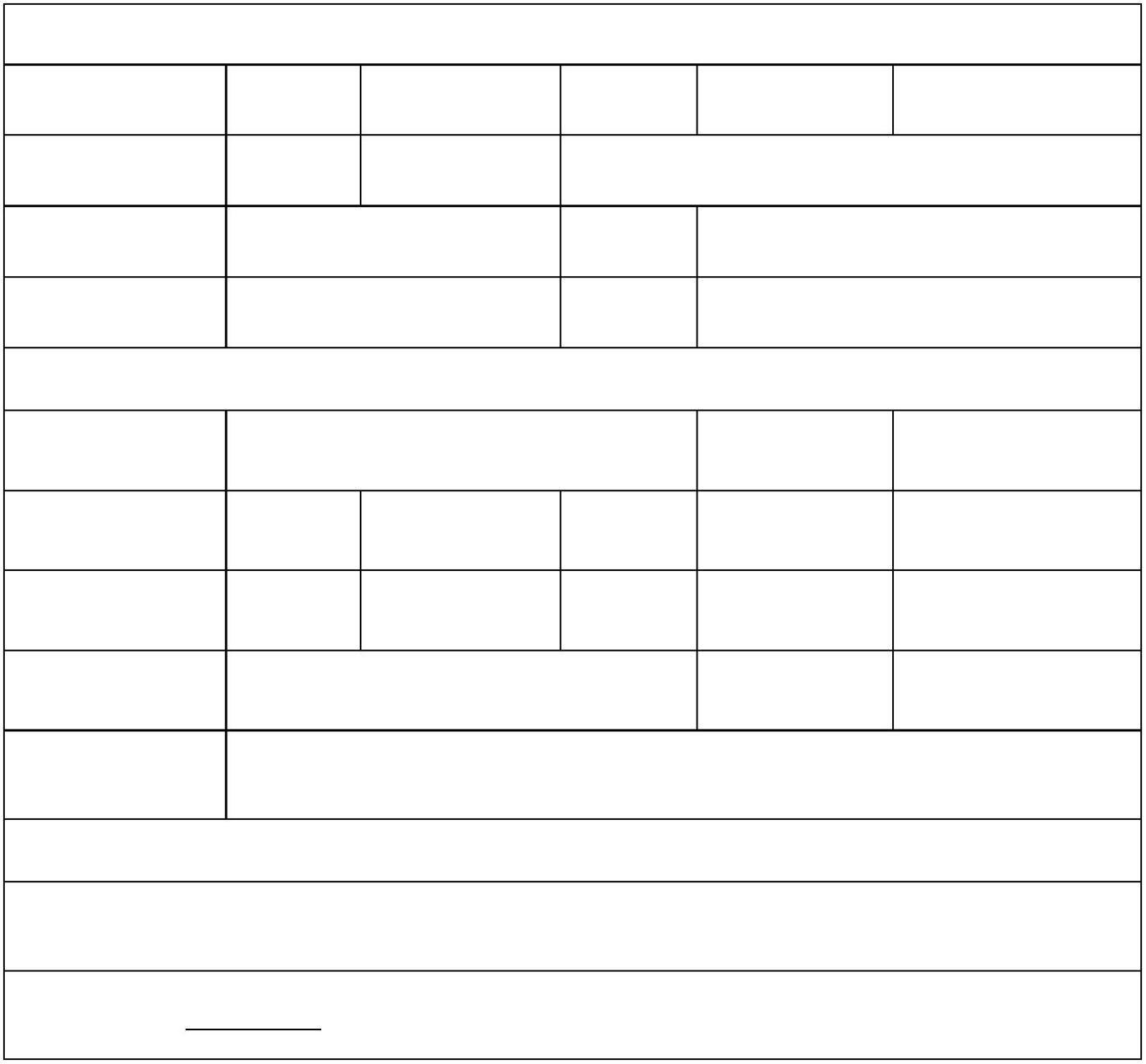 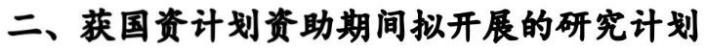 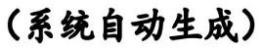 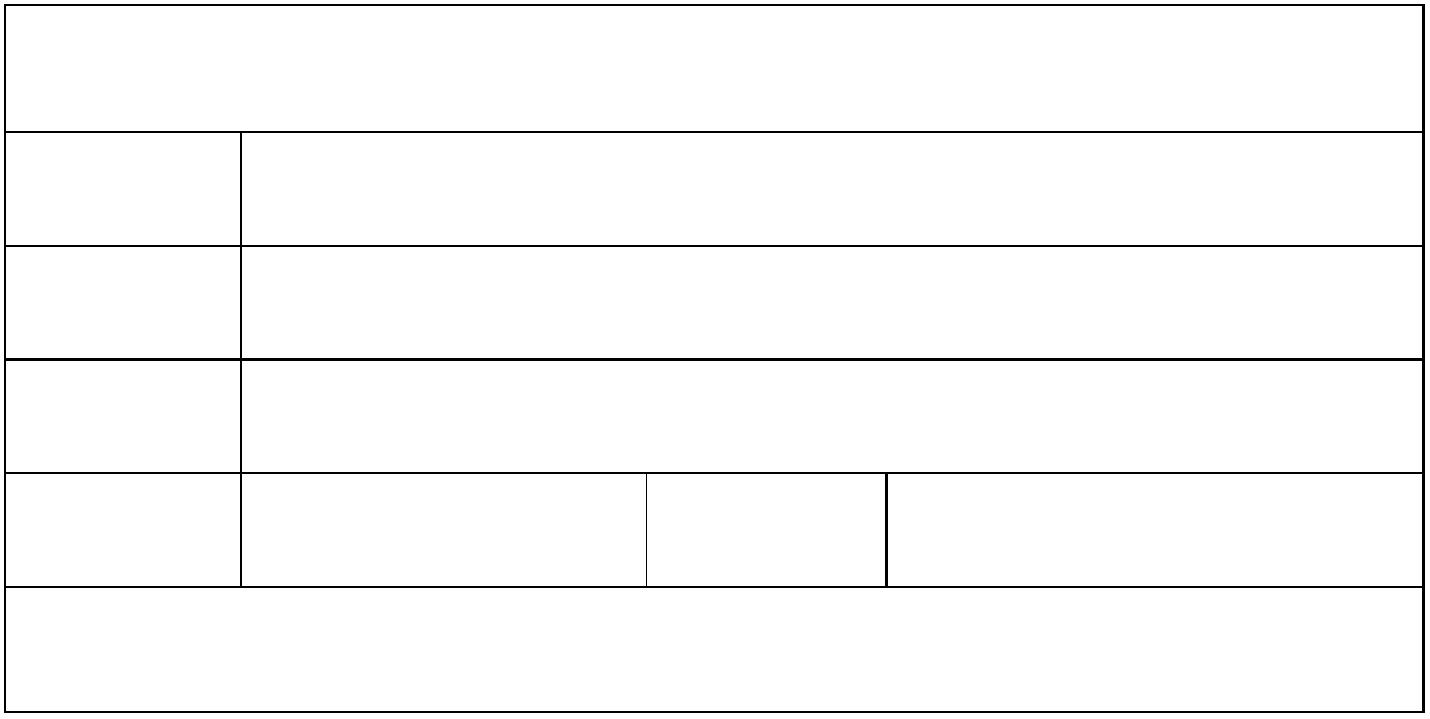 （限 2000 字）（限 3000 字）（限 1000 字）（限 1000 字）（限 1000 字）研究内容研究方案研究基础研究内容的特色与创新性研究内容对所属领域研究或技术发展的推动作用7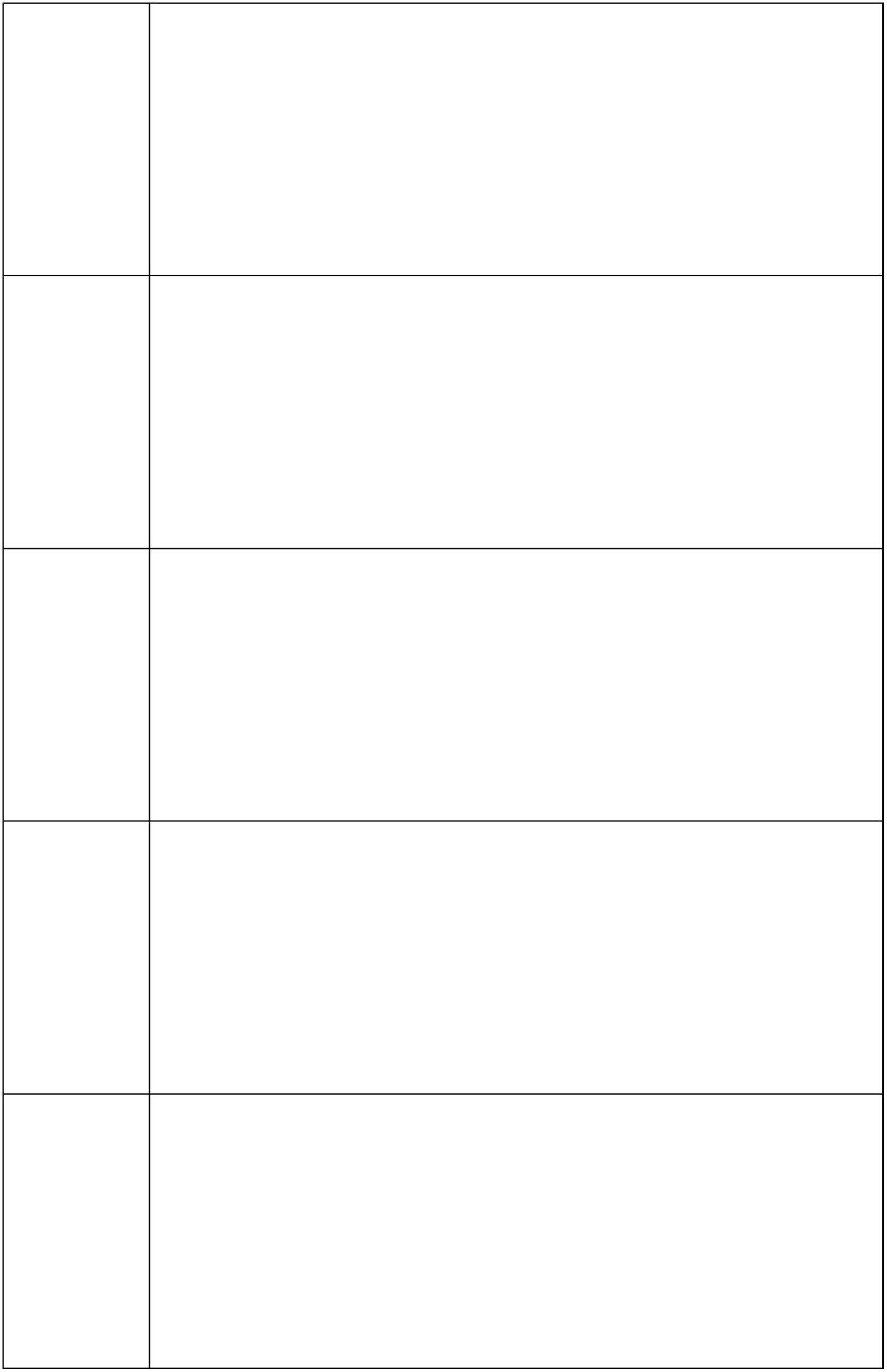 获国资计划资助期间研究计划是否存在调整□ 是 □ 否（限 2000 字，如无调整无需填写）资助期间研究计划调整情况说明8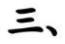 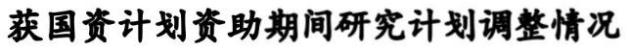 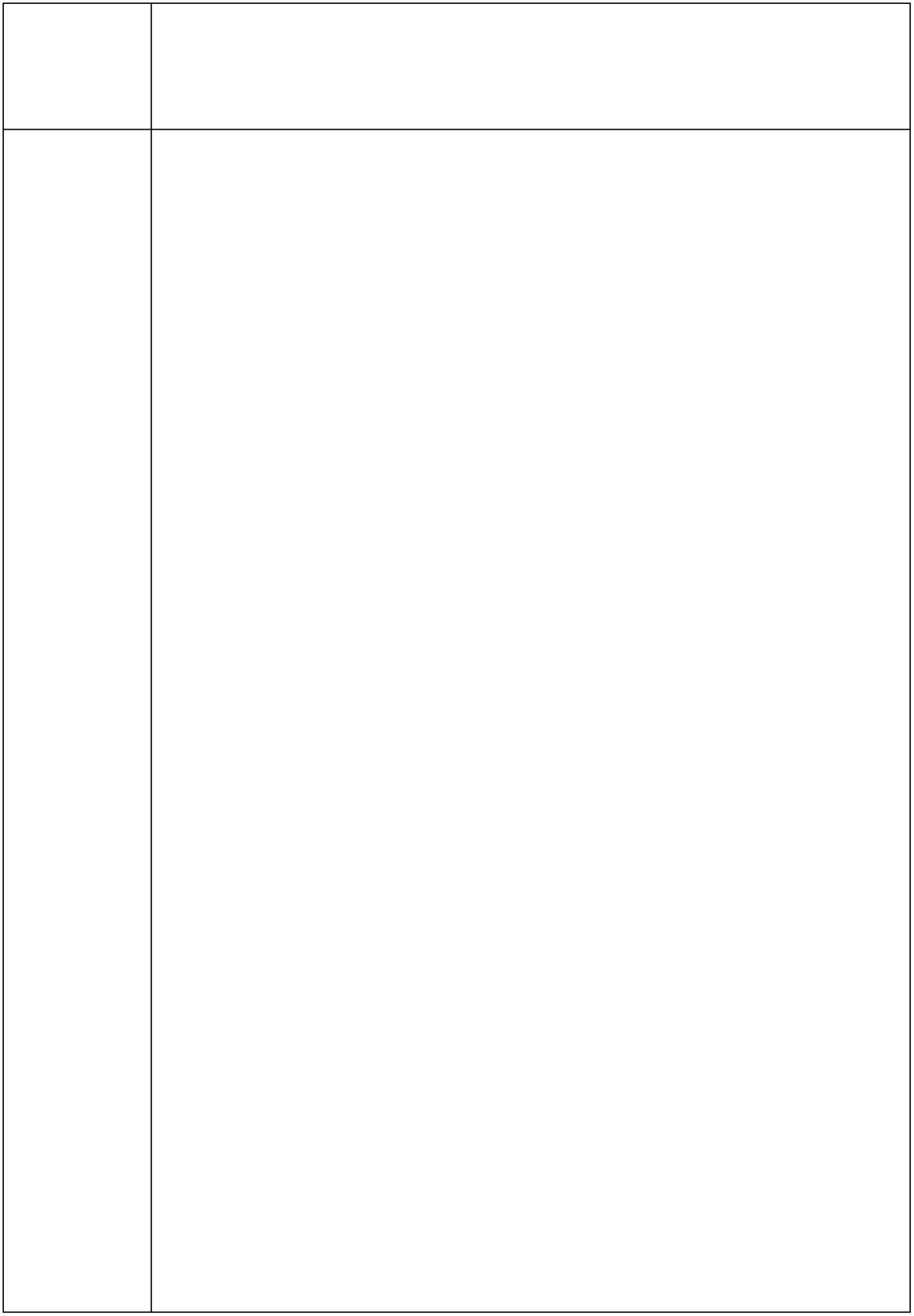 （一）获国资计划资助期间取得的科研成果题名 期刊名称出版时间批准时间出版时间授权时间作者排名 收录情况影响因子项目角色国际和国内核心期刊论文项目/课题名 项目/课题编下达部门 批准经费称号国家或省部级项目/课题书名ISBN号 出版社名称 作者排名图书专利名称类型公告号作者排名作者排名授权专利获奖时间获选时间获奖名称获奖成果 评奖机构国际、国家及省部级奖励获选人才称号颁发机构国家级、省部级人才计划入选情况9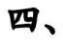 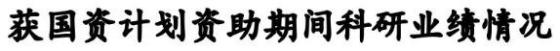 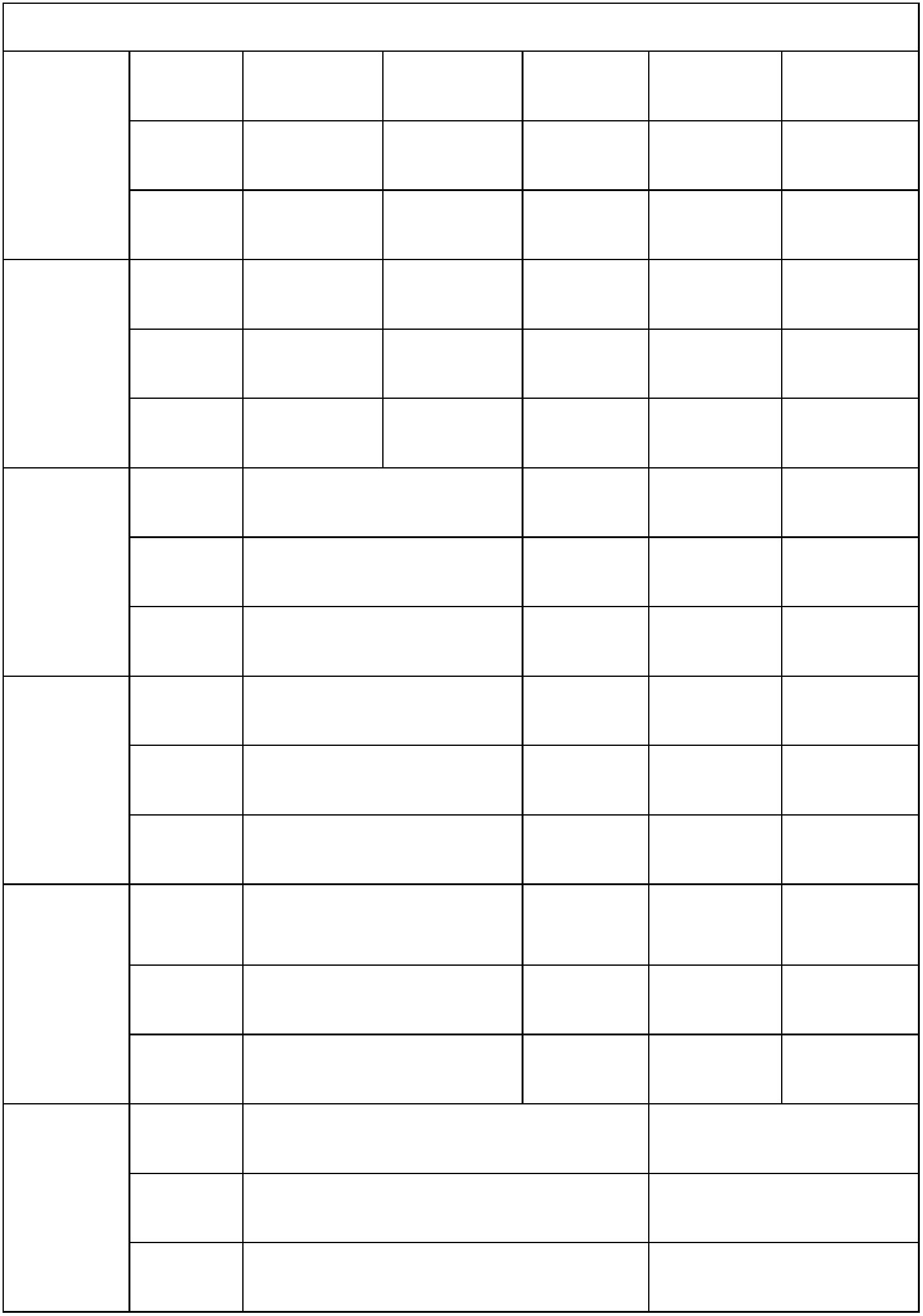 （二）获国资计划资助期间科研业绩工作总结（请从研究计划执行情况、研究成果的创新性、研究成果的科学意义、研究成果的应用和前景等方面对获国资计划资助期间取得的科研业绩情况进行总结。限2000字）本人已认真审阅此申请表所填内容，并保证所填内容真实可靠且无涉密内容。对因虚报、伪造等行为引起的后果及法律责任均由本人承担。申请人（签字）：年月日10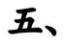 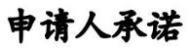 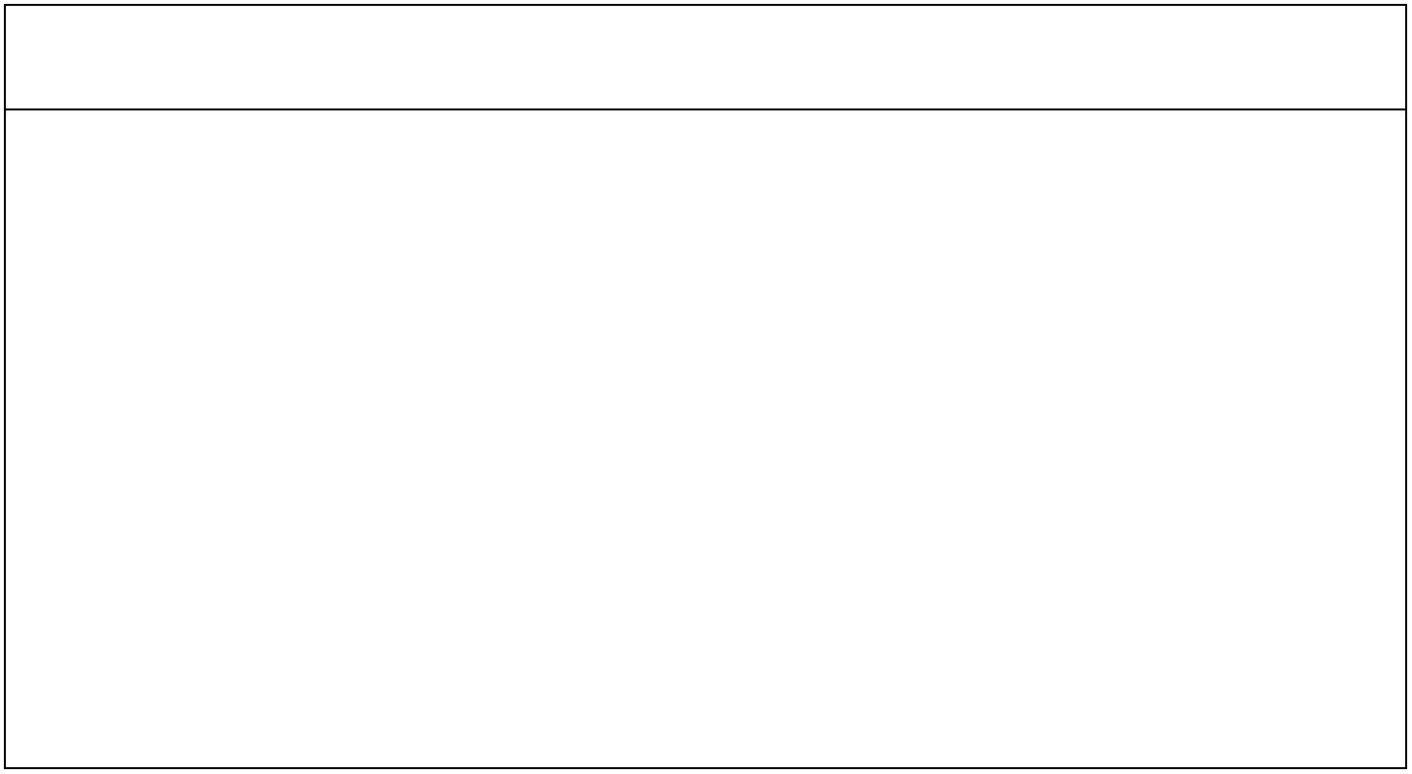 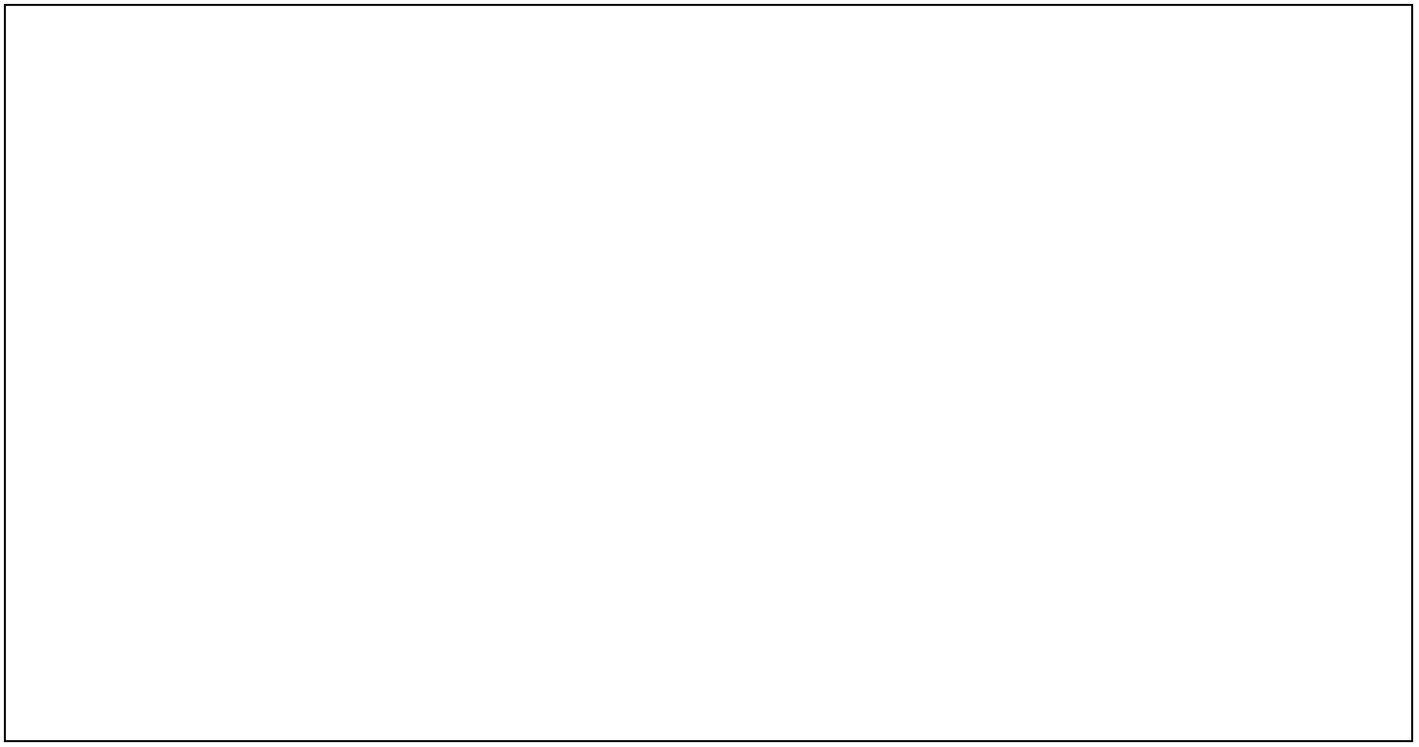 